7. apríla 2019 o 15,30 hod.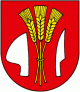 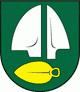 ČERVENÍK – SILADICEVážení športoví priatelia,dovoľte mi, aby som vás v mene výboru Telovýchovnej jednoty Družstevník Siladice pozval na majstrovský futbalový zápas MEVASPORT Oblastných majstrovstiev na súperovom trávniku v jarnej časti ročníka 2018/2019.Naši hráči odchádzajú odohrať svoj zápas s TJ Slovan Červeník.V minulom kole naši futbalisti vyhrali na domácom ihrisku s OFK Majcichov 1:0, keď gól za naše mužstvo vstrelil Michal Mesároš. Mužstvo z Červeníka hralo doma s Pavlicami a remizovali 0:0. Naše mužstvo je na 10. mieste so ziskom 18 bodov, náš súper je na 8. mieste so ziskom 21 bodov.Dorastenci majú voľný žreb a žiaci, pod hlavičkou Šulekovo, odohrajú svoj zápas 7. apríla 2019 o 13,00 hod. s OŠK Smolenice na ihrisku v Šulekove.Naši muži nastúpia pravdepodobne v tejto zostave :Chynoradský, Gábor,  Fančovič, Rau,  Trnovec, Horváth A., Sekereš O., Laurinec, Mesároš, Maťaš, Lančarič Fr.. Na striedanie sú pripravení Varga, Kupec, Jakubec, Sekereš J., Zvolenský, Horváth M. a Pátek. Vedúcim mužstva je Daniel Rau a trénerom Denis Bališ.Zápas povedie ako hlavný rozhodca pán Vyskoč AndrejNa čiarach mu asistuje pán Jurena Miloslav a pán Pastirák Imrich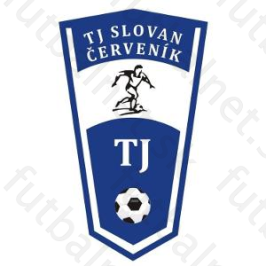 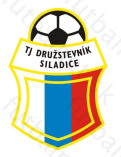 6. LIGA – 16. KOLO (Výsledky a tabuľka):sobota 30. marca:Cífer – Drahovce 1:2nedeľa 31. marca:Dolná Krupá – Krakovany 2:3Siladice – Majcichov 1:0Križovany – Červeník 2:2Pavlice – Piešťany 1:1Dechtice – Leopoldov 1:2Zeleneč – Zavar 1:1Tabuľka VI. liga-MEVA SPORT-ObFZ TTRozpis zápasov 17. kola:Zavar – CíferZeleneč – DechticeLeopoldov – PavlicePiešťany – KrižovanyČerveník – SiladiceMajcichov – D.KrupáKrakovany – Drahovce                                                                                                                                                                  MŠ®                                                                                                        11OŠK Zavar16103345:213322PFK Piešťany16103339:173333OFK - Drahovce1695236:143244FK Krakovany1694333:223155ŠK Slávia Zeleneč1693440:313066OZ TJ Družstevník Pavlice1682633:232677OŠK Križovany nad Dudváhom1665528:272388TJ Slovan Červeník1656543:382199ŠK Cífer 19291661926:44191010TJ Družstevník Siladice1653835:40181111MTK Leopoldov1643917:37151212OFK Majcichov16421020:30141313TJ Družstevník Dechtice16321120:39111414OŠK Dolná Krupá16221219:518